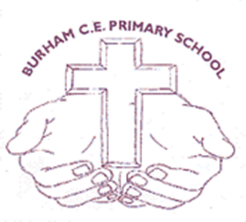 Year 1 Curriculum Overview* https://assets.publishing.service.gov.uk/government/uploads/system/uploads/attachment_data/file/335186/PRIMARY_national_curriculum_-_English_220714.pdf Term 1Term 2Term 3Term 4Term 5Term 6Phonics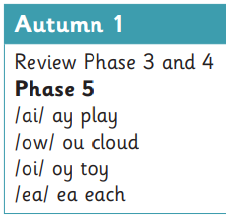 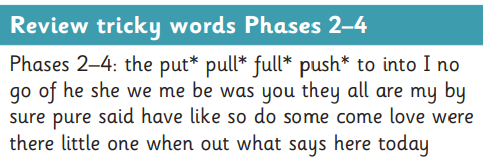 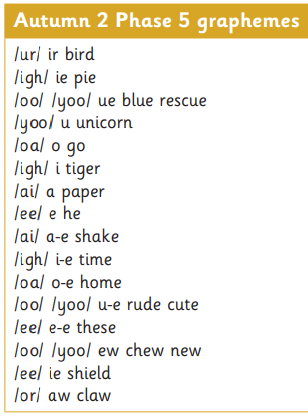 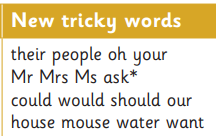 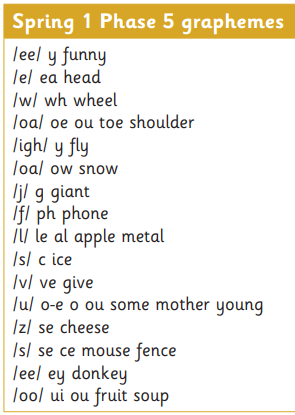 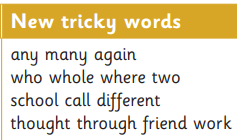 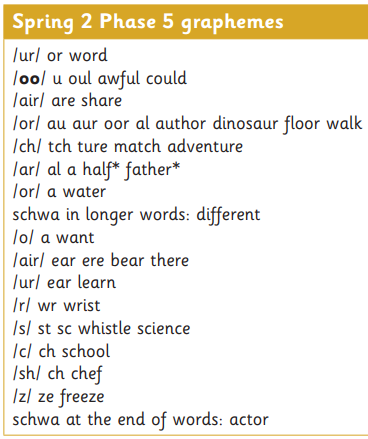 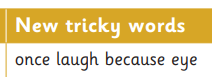 Summer 1: Phonics screening check review – no GPCs or tricky words 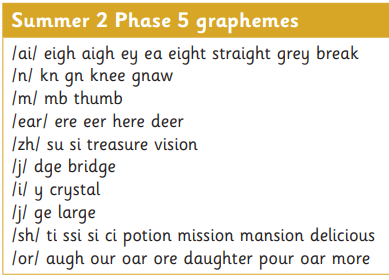 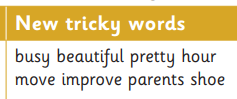 English Book Focus NC objectives covered throughout*Role play, debate and immersive experiences woven throughout.Free write (What did you do over Summer?) Harry and the Dinosaurs go to school – Ian Whybrow Seasons come, seasons go Tree- Patricia Hegarty We’re going on a bear hunt – Micheal Rosen It was a cold dark night – Tim Hopgood Free write (The magic Toy) Fireworks poetry (senses) Paddington – Michael Bond Lost in the Toy museum Polar express – Chris Van Allsburg Free write (What did you do over Christmas?) The day the crayons came home – Drew Daywalt Wild and Free: A book about animals in danger – Mick Manning & Brita Gransrom Free write (Adventure story) Grandads Island – Benji Davies My first Heros: Great Explorers – Campbell Free write (What did you do over Easter?) Easter poetry Goldilocks and just the one bear – Leigh HodgkinsonBeegu – Alexis Deacon Wild cities – Ben Lerwill Free write (The best summer holiday) The very last castle – Travis Jonker The Great Gran Plan – Elli Woollard & Steven LentonPeep inside the castle – Usborne Little Monkey – Manta Altes (week 5)WritingRecountNarrativeRecount PoetryInstruction writingLetter writing NarrativeRecount Letter writingNarrative from a non-fiction textRecountNarrativeLetter writing Non-chronological reportRecountPoetryDiary entryNarrativeRecountNarrative Non-chronological reportLetter writing MathsPlace Value within 10 Addition and subtraction Addition and subtraction Shape Place Value within 20 Addition and subtraction Place value within 50Length and heightMass and volume Multiplication and division Fractions Position and direction Place value within 100 Money Time ScienceAnimals including humansSeasonal change: Autumn Seasonal change:WinterEveryday Materials Seasonal change: Spring PlantsSeasonal change: SummerPlantsREGod creation -What do Christians believe god is like?Incarnation -Why does Christmas matter to Christians?Gospel- what is the good news that Jesus brings?Salvation – why does Easter matter to Christians?Judaism – What is Judaism and what do they believe?Judaism – What is Judaism and what do they believe?History Toys Past and PresentIntrepid ExplorersCastlesGeographyThe Four SeasonsAround the WorldLife in the CityArtMark Making Colour creationsSelf PortraitDTEat more fruit and vegMoving MinibeastsStable Structures PEFootballHandball Gymnastics 1Golf Dance VolleyballOrienteering Gymnastics 2FitnessNetballAthletics Rounders Music: Charanga Version BIntroducing beatAdding rhythm and pitchIntroducing tempo and dynamicsCombining pulse, rhythm and pitchHaving fun with improvisationExplore sound and create a story PSHERelationships: TeamRelationships: Be yourself Health and Wellbeing: It’s my bodyLiving in the wider world: Britain Health and wellbeing: Aiming highLiving in the wider world: Money mattersComputingComputing systems and networks Creating media – Digital paintingProgramming A – Moving a robotData and information – Grouping dataCreating media – Digital writingProgramming B – Programming animations 